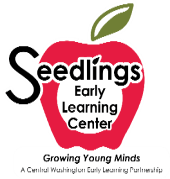                    Health Care Plan                            Severe Allergy:(Student cannot attend class or any Seedlings event without the rescue medication.)Student Last, Middle, First Name: _____________________________________   DOB: __________________Site: ___________________Room #: ________Clinic: ________________Clinic Phone #: ________________Student has severe allergy to: ______________________________________________Describe symptoms in previous reactions: __________________________________             Student also has asthma?   No   Yes. If yes, rescue inhaler may be used after the Epinephrine has been given:    Yes    No    Treatment for Serious Symptoms:Treatment for Mild Symptoms:_______________________________________________      		_____________________________________________              Licensed Health Care Provider Signature  Date                      	Printed LHCP Name			_______________________________________		_____________________________________              ESD 105 Health Representative		Date			Staff Signature			Date_______________________________________________		_____________________________________________              Advocate 				Date			Staff Signature			Date_______________________________________________		_____________________________________________              Parent Signature				Date			USDA Signature			Date_______________________________________________		_____________________________________________	Transportation				Date			Emergency Number		Exposure OR has Serious Symptoms:Hives or swelling in areas other than allergen contact area.Itching, swelling of lips, tongue, throat, Or mouth.Sense of tightness in throat, hoarsenessSignificant shortness of breath, repetitive coughing, wheezing.Nausea, cramps, vomiting, and/or diarrhea.Lightheadedness; dizziness; passing out.        Give Epi-Pen Injection Immediately                 (side effects: increased heart rate, nervousness, headache)Epi-Pen auto-injector:     0.15mg    OR      0.3mg  If symptoms continue, repeat Epinephrine after 5 - 10 minutes.         (If repeat dose ordered, please provide school with 2nd dose.)              After giving epi-Pen, give ___ml or mg (circle one) of Benadryl Call 911Call to parent/guardian.Remain with student until EMS arrives. TRANSPORTATION:  Pull over and call 911; Call Trans. Manager; Call                                                 Parent; Call Center Management. Exposure or has Mild Symptoms:    A few localized hives    Other:_____________________________________________________________________________________________     Notify parent/guardian to pick up student for observation.                        1.  Give __________ ml or mg (circle one) of Benadryl (antihistamine)  2.  Notify parent/guardian that antihistamine was given & have parent       Pick up student for further observation at home.    If a serious symptom develops, give Epi-Pen as instructed above.TRANSPORTATION: Leave route, drop off child; Call Transportation                                       Director; Call Parent, Call Center ManagementRescue medication __X__    Original in Student File ____     Posted on classroom bulletin board ____     Flagged in ChildPlus ____ Copy in: Room emergency binder ____    Front office emergency binder ____    Transportation ____    Entered in ChildPlus ____  Uploaded into ChildPlus ____